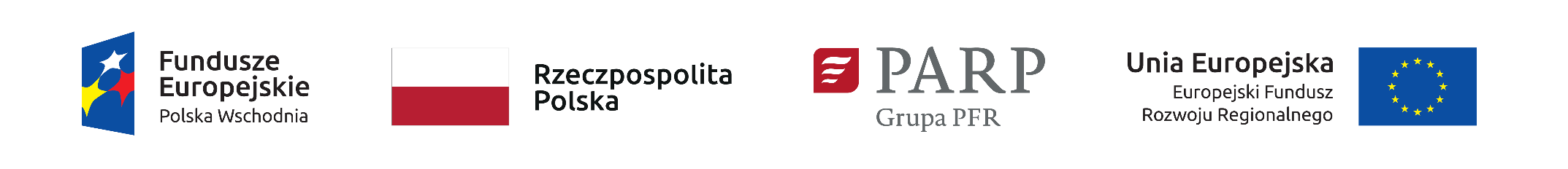 Analiza zgodności projektu z Polityką Ochrony ŚrodowiskaCzy w ramach projektu realizowane jest przedsięwzięcie w rozumieniu art. 3 ust. 1 pkt 13) ustawy o udostępnianiu informacji o środowisku i jego ochronie, udziale społeczeństwa w ochronie środowiska oraz o ocenach oddziaływania na środowisko ? (jeżeli Nie – należy przejść do pytania 5)Tak 	Nie Stosowanie dyrektywy 2011/92/WE Parlamentu Europejskiego i Rady („dyrektywa OOŚ”)Czy projekt jest rodzajem przedsięwzięcia objętym:załącznikiem I do tej dyrektywy (jeżeli Tak - należy przejść do pytania 2.2)Tak 	Nie załączniku II do tej dyrektywy (jeżeli Tak - należy przejść do pytania 2.3)Tak 	Nie żadnym z powyższych załączników (jeżeli Tak - należy przejść do pytania 3) Tak 	Nie Jeżeli projekt objęty jest załącznikiem I do dyrektywy OOŚ, proszę wskazać, czy wnioskodawca posiada następujące dokumenty: raport o oddziaływaniu przedsięwzięcia na środowiskoTak 	Nie prawomocna decyzja o środowiskowych uwarunkowaniach, wraz z uzasadnieniemTak 	Nie Jeżeli projekt objęty jest załącznikiem II do przedmiotowej dyrektywy, czy przeprowadzono ocenę oddziaływania na środowisko? Jeżeli zaznaczono odpowiedź „Tak”, proszę wskazać, czy wnioskodawca posiada następujące dokumenty:raport o oddziaływaniu przedsięwzięcia na środowiskoTak 	Nie prawomocna decyzja o środowiskowych uwarunkowaniach, wraz z uzasadnieniemTak 	Nie Jeżeli zaznaczono odpowiedź „Nie”, proszę wskazać, czy wnioskodawca posiada następujące dokumenty:postanowienie o braku potrzeby przeprowadzenia oceny oddziaływania przedsięwzięcia na środowiskoTak 	Nie prawomocną decyzję o środowiskowych uwarunkowaniach, wraz z uzasadnieniemTak 	Nie Zezwolenie na inwestycję (w stosownych przypadkach) Czy projekt/przedsięwzięcie jest już na etapie budowy (co najmniej jedno zamówienie na roboty budowlane)? Tak 	Nie Czy udzielono już zezwolenia na inwestycję/pozwolenia na budowę w odniesieniu do danego projektu/przedsięwzięcia (w przypadku co najmniej jednego zamówienia publicznego na roboty budowlane)? Tak 	Nie Jeżeli zaznaczono odpowiedź „Tak” (na pytanie 2.4.2), należy podać datę oraz wskazać, czy zezwolenie jest prawomocne.…………………………………………………………………………………………………………………………………………………………………………………………………… Jeżeli zaznaczono odpowiedź „Nie” (na pytanie 2.4.2), należy podać datę złożenia oficjalnego wniosku o zezwolenie na inwestycję: …………………………………………………………………………………………………………………………………………………………………………………………………… Jeżeli zaznaczono odpowiedź „Nie” (na pytanie 2.4.2.), należy określić przeprowadzone dotychczas czynności administracyjne i opisać te, które pozostały do przeprowadzenia:…………………………………………………………………………………………………………………………………………………………………………………………………… Kiedy oczekuje się wydania ostatecznej decyzji (lub ostatecznych decyzji)?…………………………………………………………………………………………………………………………………………………………………………………………………… Należy określić właściwy organ (lub właściwe organy), który wydał lub wyda zezwolenie na inwestycję:…………………………………………………………………………………………………………………………………………………………………………………………………… Stosowanie Dyrektywy Rady 92/43/EWG w sprawie ochrony siedlisk przyrodniczych oraz dzikiej fauny i flory (dyrektywa siedliskowa); ocena oddziaływania na obszary Natura 2000Czy projekt może samodzielnie lub w połączeniu z innymi projektami w istotny sposób negatywnie wpłynąć na obszary, które są lub mają być objęte siecią Natura 2000? Tak 	Nie Jeżeli w odpowiedzi na pytanie 3.1 zaznaczono „Tak”, proszę wskazać, czy wnioskodawca posiada następujące dokumenty:decyzję właściwego organu oraz odpowiednią ocenę przeprowadzoną zgodnie z art. 6 ust. 3 dyrektywy siedliskowej;Tak 	Nie Jeżeli właściwy organ ustalił, że dany projekt ma istotny negatywny wpływ na jeden obszar lub więcej obszarów objętych lub które mają być objęte siecią Natura 2000, proszę wskazać, czy wnioskodawca posiada następujące dokumenty:kopię standardowego formularza zgłoszeniowego „Informacje dla Komisji Europejskiej zgodnie z art. 6 ust. 4 dyrektywy siedliskowej”, przesłanego Komisji (DG ds. Środowiska) lub;Tak 	Nie opinię Komisji zgodnie z art. 6 ust. 4 dyrektywy siedliskowej w przypadku projektów mających istotny wpływ na główne siedliska lub gatunki, które są uzasadnione tak ważnymi względami jak nadrzędny interes publiczny inny niż zdrowie ludzkie i bezpieczeństwo publiczne lub korzystne skutki o podstawowym znaczeniu dla środowiska.Tak 	Nie Jeżeli w odpowiedzi na pytanie 3.1 zaznaczono „Nie”, proszę wskazać, czy wnioskodawca posiada deklarację wypełnioną przez właściwy organ odpowiedzialny za monitorowanie obszarów Natura 2000. Tak 	Nie Stosowanie dyrektywy 2000/60/WE Parlamentu Europejskiego i Rady („ramowej dyrektywy wodnej”); ocena oddziaływania na jednolitą część wódCzy realizacja projektu wpłynie na zmiany charakterystyki fizycznej części wód powierzchniowych lub zmiany poziomu wód podziemnych? (jeżeli Nie – należy przejść do pytania 5)Tak 	Nie Czy projekt obejmuje nowe zmiany charakterystyki fizycznej części wód powierzchniowych lub zmiany poziomu części wód podziemnych, które pogarszają stan jednolitej części wód lub uniemożliwiają osiągnięcie dobrego stanu wód/potencjału? Tak 	Nie Jeżeli  w odpowiedzi na pytanie 4.2 zaznaczono odpowiedź „Tak”, proszę wskazać, czy wnioskodawca posiada ocenę oddziaływania na jednolitą część wód.Tak 	Nie Należy wskazać także, czy projekt jest wynikiem krajowej/regionalnej strategii w odniesieniu do danego sektora lub wynikiem planu gospodarowania wodami w dorzeczu, który uwzględnia wszystkie istotne czynniki (np. wariant korzystniejszy dla środowiska, oddziaływanie skumulowane itd.)? Jeżeli tak, należy podać szczegółowe informacje.…………………………………………………………………………………………………………………………………………………………………………………………………… Jeżeli w odpowiedzi na pytanie 4.2 zaznaczono odpowiedź „Nie”, proszę wskazać, czy wnioskodawca posiada wypełnioną przez właściwy organ odpowiedzialny za gospodarkę wodną deklarację znajdującą się w dodatku 2 do załącznika II do rozporządzenia wykonawczego Komisji Europejskiej nr 207/2015. …………………………………………………………………………………………………………………………………………………………………………………………………… Należy wyjaśnić, w jaki sposób projekt pokrywa się z celami planu gospodarowania wodami w dorzeczu, które ustanowiono dla odpowiednich jednolitych części wód. …………………………………………………………………………………………………………………………………………………………………………………………………… Koszt rozwiązań na rzecz zmniejszenia lub skompensowania negatywnego oddziaływania na środowisko, w szczególności wynikającego z procedury OOŚ lub innych procedur oceny (takich jak dyrektywa siedliskowa, ramowa dyrektywa wodna, dyrektywa w sprawie emisji przemysłowych) lub wymogów krajowych/regionalnychCzy z przeprowadzonej procedury oceny oddziaływania na środowisko, innych procedur oceny lub wymogów krajowych/regionalnych wynika konieczność wprowadzenia rozwiązań na rzecz zmniejszenia lub skompensowania negatywnego oddziaływania projektu na środowisko? (jeżeli Nie – należy przejść do pytania 6)Tak 	Nie W przypadku takich kosztów, czy uwzględniono je w analizie kosztów i korzyści? Tak 	Nie Jeżeli przedmiotowe koszty uwzględnia się w kosztach całkowitych, należy oszacować udział kosztów związanych z uruchomieniem rozwiązań na rzecz zmniejszenia lub skompensowania negatywnego oddziaływania na środowisko.% …………………………………………………… Przystosowanie się do zmiany klimatu i łagodzenie zmiany klimatu, a także odporność na klęski żywiołoweCzy w projekcie ponoszone będą wydatki na cele związane z przystosowaniem do zmian klimatu i łagodzeniem zmian klimatycznych? (jeżeli Nie – nie wypełnia się pytań 6.2-6.4)Tak 	Nie Należy wyjaśnić, czy i w jaki sposób projekt przyczynia się do realizacji celów w zakresie zmiany klimatu zgodnie ze strategią „Europa 2020”:Ograniczenie emisji gazów cieplarnianych o 20 % w stosunku do poziomu z 1990 r. (lub nawet o 30 %, jeśli warunki będą sprzyjające). ……………………………………………………………………………………………………………………………………….Osiągnięcie 20% poziomu energii pochodzącej ze źródeł odnawialnych. ……………………………………………………………………………………………………………………………………….Wzrost efektywności energetycznej o 20 %.……………………………………………………………………………………………………………………………………….Należy wyjaśnić, w jaki sposób uwzględniono zagrożenia związane ze zmianą klimatu, kwestie dotyczące przystosowania się do zmian klimatu i ich łagodzenia oraz odporność na klęski żywiołowe.……………………………………………………………………………………………………………………………………….Należy wyjaśnić, jakie rozwiązania przyjęto w celu zapewnienia odporności na bieżącą zmienność klimatu i przyszłą zmianę klimatu w ramach projektu.……………………………………………………………………………………………………………………………………….